МУНИЦИПАЛЬНОЕ БЮДЖЕТНОЕ ОБРАЗОВАТЕЛЬНОЕ УЧРЕЖДЕНИЕ ДОПОЛНИТЕЛЬНОГО ОБРАЗОВАНИЯ  «ЦЕНТР ТВОРЧЕСТВА ЗАВОДСКОГО РАЙОНА» ГОРОДА КЕМЕРОВОПлан-конспект открытого занятия Тема занятия: «Пасха в гости к нам пришла»Образовательная деятельность: Возраст учащихся: 7-9 летФ. И. О. педагога: Тарасенко Марина СергеевнаОтдел: декоративно-прикладнойКемерово 2020  План-конспект открытого занятия Тема: «Пасха в гости к нам пришла» роспись пасхального яйцаЦель: обучить воспитанников составлять эскизы росписи пасхальных яиц с  использованием символики писанки.Задачи:Обучающие:Углубить знания о традициях росписи пасхального яйца, познакомить с характерными особенностями росписи.Учить анализировать и сравнивать росписи пасхальных яиц разных видов.Развивающие:Развитие умения высказывать оценочные суждения в процессе обсуждения выполненных работ, уважать мнение товарища.Развитие речи, памяти, мышления, творческое  воображение, художественно-эстетические навыки  учащихся, глазомер  и тонкую  моторику руки.Воспитательные:Воспитывать любовь к народному искусству, уважение к народному мастеру, создающему красоту на радость людям.Тип занятия: комбинированный.Программа: «дополнительная общеразвивающая программа художественной направленности по изобразительному и декоративно прикладному искусству »Направленность художественнаяГод обучения 2019-2020Форма организации деятельности на занятии: коллективнаяМетоды обучения: иллюстрированный рассказ, беседа, инструктаж,   практическая     работа.Вводная часть:Основная часть:Заключительная часть:Приложение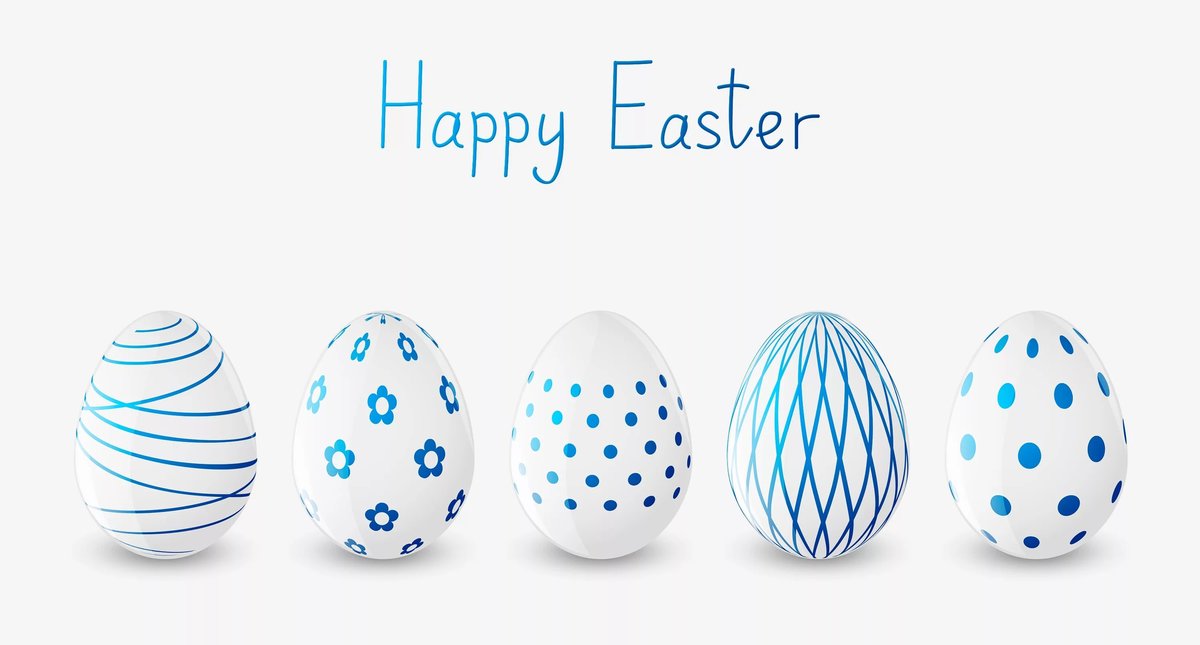 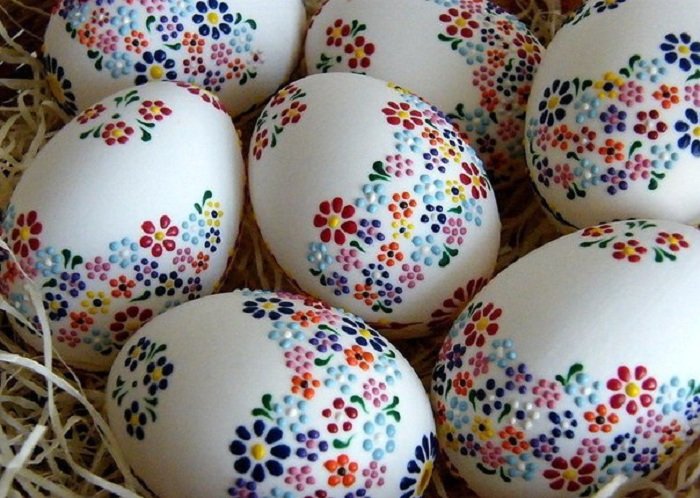 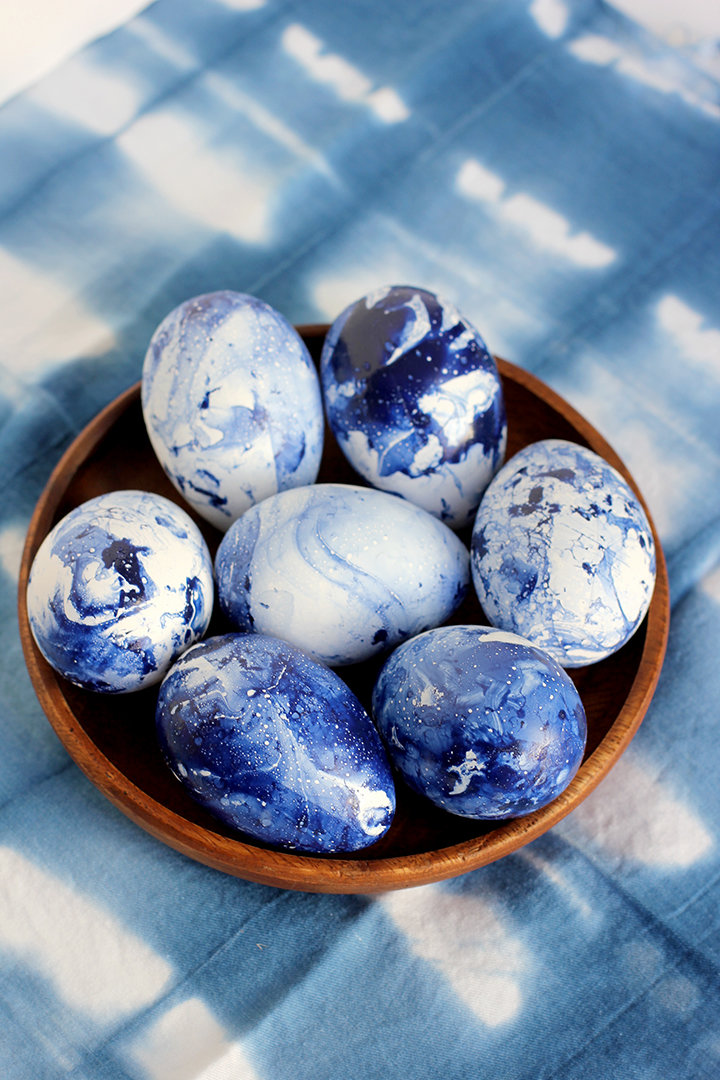 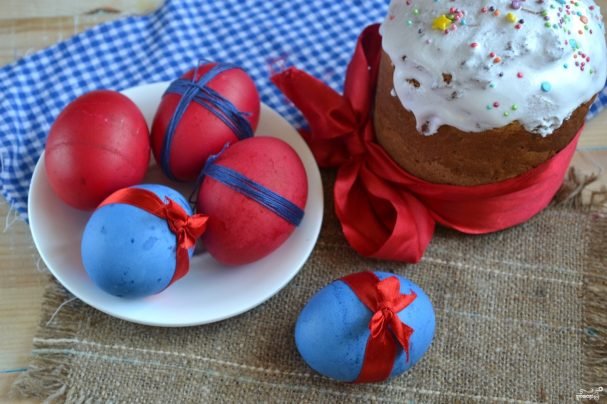 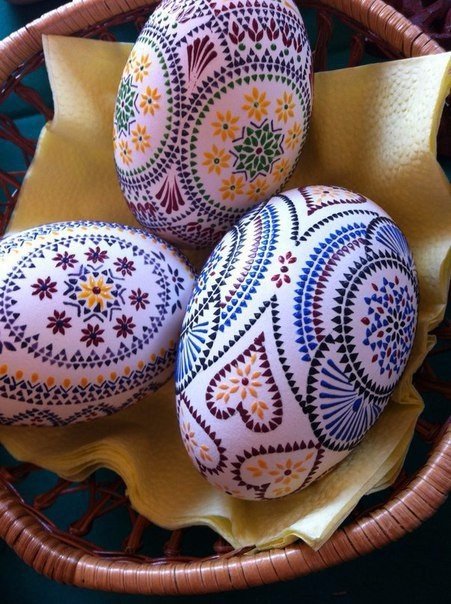 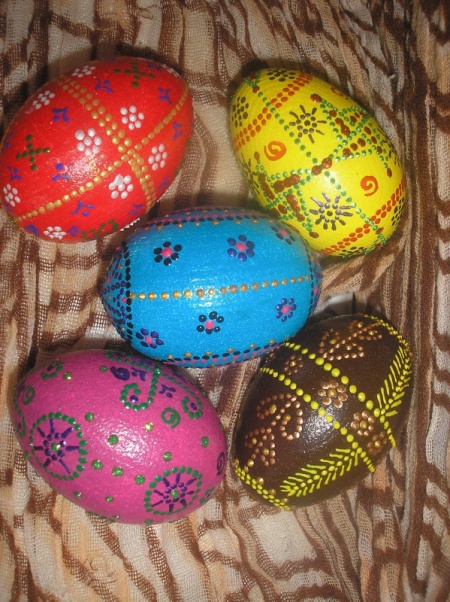 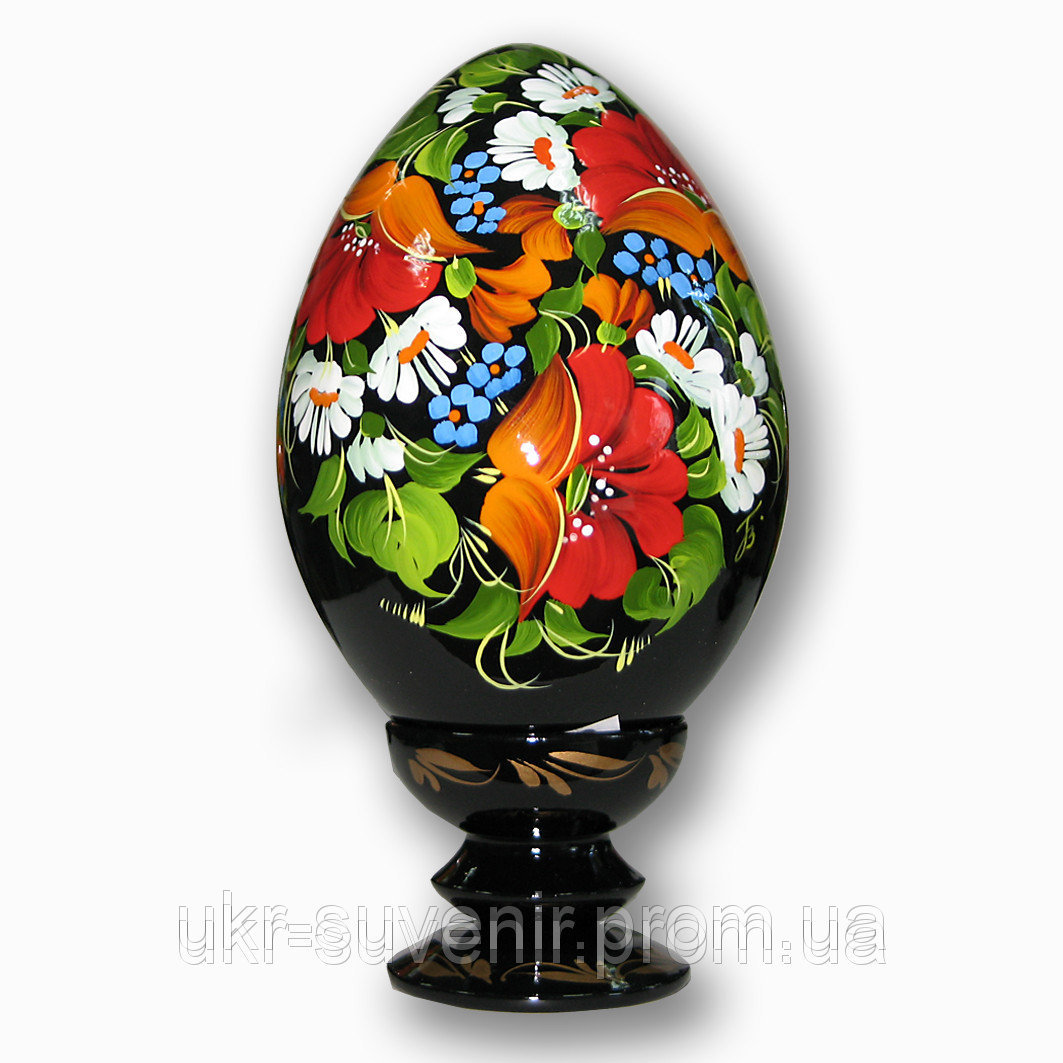 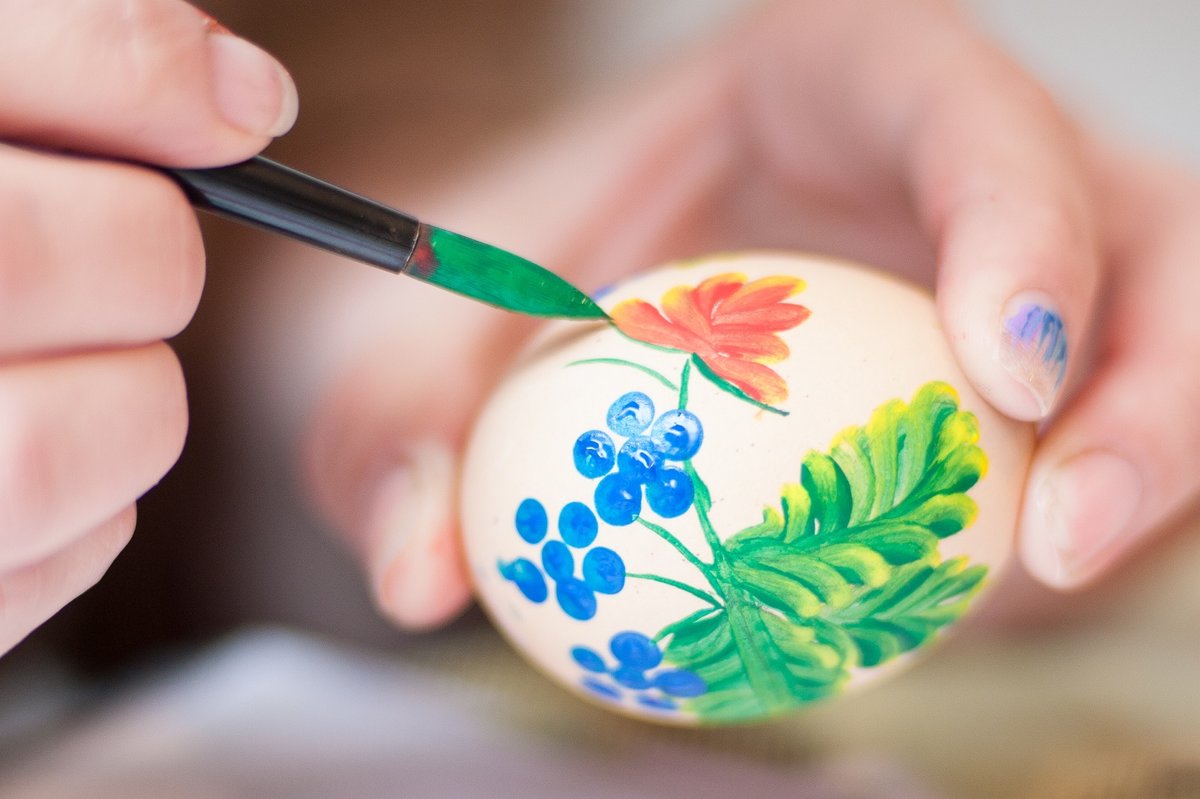 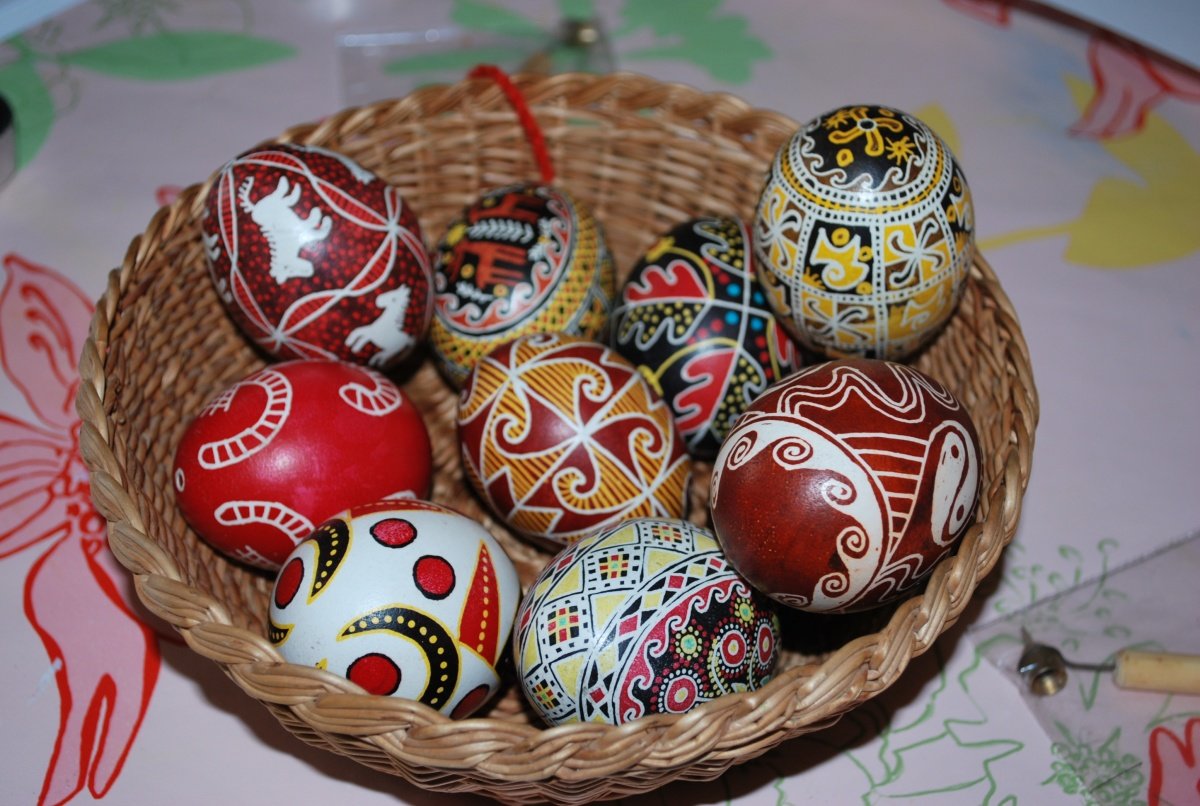 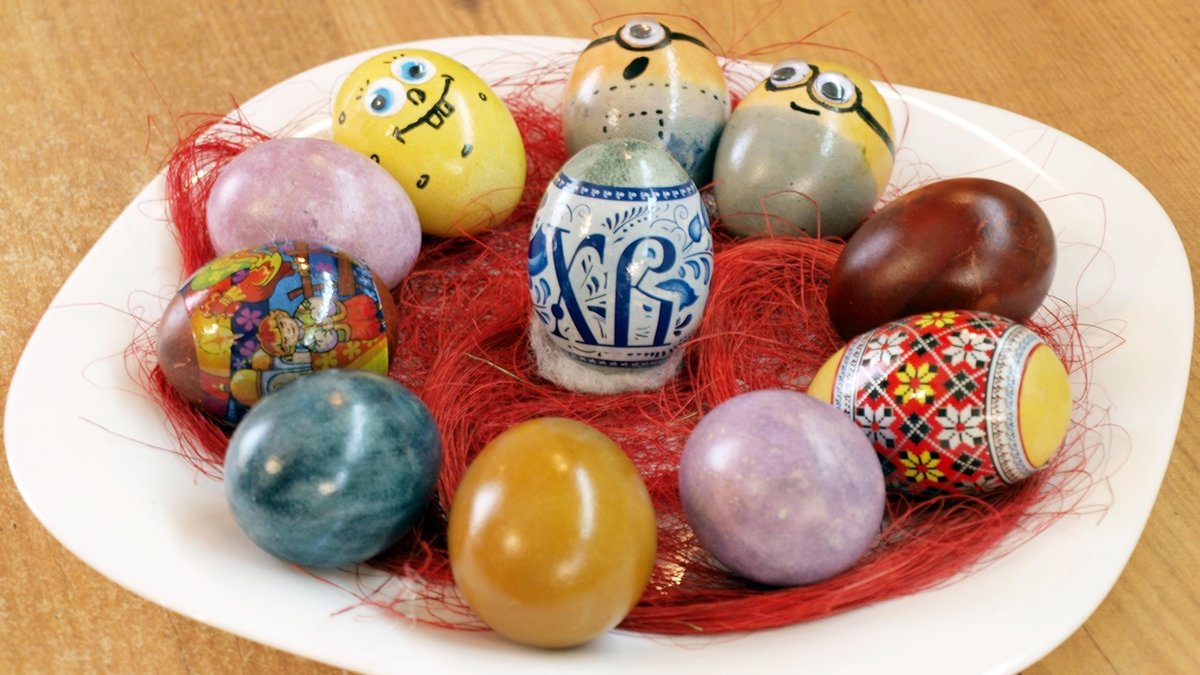  Методическая информация Методическая информацияВремя реализации занятия Второе полугодие, 7-9 летЗнания, умения, навыки и качества, которые актуализируют/приобретут/закрепят/др. учащиеся на данном занятииЗакрепят развитие речи, памяти, мышления, творческое  воображение, художественно-эстетические навыки  учащихся, глазомер  и тонкую  моторику рукиНеобходимое оборудование и материалыдеревянное яйцо, гуашь, кисти №1, № 2, палитра, тряпочка, баночка, простой карандаш, ластик.Дидактическое обеспечение занятиястихи о Пасхе, загадки, легенды, иллюстрации росписи яицСписок учебной и дополнительной литературы 1. У.Ю.Бондарь, Л.Н.Герук «100 поделок из яиц». Ярославль «Академия развития»,  2000г., 141стр.
Ссылки на использованные интернет-ресурсы http://yandex.ru/clck/jsredirЭтап занятияСодержание педагогического взаимодействияСодержание педагогического взаимодействияПримечаниеЭтап занятияСлова, действия педагогаПредполагаемые правильные слова, действия учащихсяПримечаниеОрганизационный момент:Приветствие учащихся 
Проверка готовности к занятиюПостановка темы занятия: Мир вокруг нас…Огромный, таинственный, удивительный. Каждый человек совершает свои открытия в этом мире, удивляется его чудесам.
А чудеса, порой, оказываются совсем рядом и не нужно идти за ними за тридевять земель. Стоит пристально вглядеться в окружающие вас вещи, предметы – и вот же оно чудо! Рекомендации по ведению занятия, Использование оборудования и дидактического материала (с указанием № Приложения)Этап занятияСодержание педагогического взаимодействияСодержание педагогического взаимодействияПримечаниеЭтап занятияСлова, действия педагогаПредполагаемые правильные слова, действия учащихсяПримечаниеАктуализация знанийФормирование новых знаний.Физкультминутка.Самостоятельная творческая работаСкоро наступает один из великих христианских праздников. Этот праздник на Руси называют по-разному: Пасха, Великий день, Светлый день, Христово Воскресенье. День Пасхи - самый главный православный праздник. Он символизирует победу добра над злом, и означает воскресение из мертвых Иисуса Христа.-А что является главным символом Пасхи?  Какая русская пословица о яйце вам известна ? «Дорого яичко к Христову дню» - так гласит известная русская пословица.Сегодня   мы узнаем, почему православные христиане красят яички, и я хочу вам предложить выполнить подарок своими руками, который будет очень приятно получить в этот праздник. Ведь главное - это внимание!          Пасхальные яйца являются атрибутом одного из главных религиозных праздников христиан — дня поминовения чудесного Воскресения распятого на кресте Иисуса Христа.           Когда Мария пришла к Тиберию и объявила о Воскресении Христа, император сказал, что это так же невозможно, как и то, что куриное яйцо будет красным, и после этих слов куриное яйцо, которое он держал, стало красного цвета.                  История праздника ПасхаКогда-то он был едва ли не самым радостным и долгожданным праздником. Это был день веселых игр, первых хороводов, качание на качелях. Нередко его называли Зеленые Святки. На Пасху существовал обычай загадывать желание.В древности на Руси не было поздравительных открыток, бумагу приобрести было сложно. Куры были у всех, яиц было много. К Пасхе каждая семья собирала и окрашивала по 100-200 яиц. Люди были не грамотны, писать не умели – вот и рисовали на яйцах. Способов украшать яйца очень много, от самых простых до самых сложных. Это и покраска в отваре луковой шелухи или коре деревьев, и оплетение бисером, и роспись красками.Их раздавали детям, гостям, и устраивали состязания между собой, чье яйцо крепче.  Пасхальные символы Символы были разные. Звездочки - рисовали на рождение девочек, как пожелание нравственной чистоты, а мальчикам расписывали дубовыми листочками – символ красоты, стойкости, жизненной силы. Сосновые веточки - пожелание здоровья и долголетия, бабочка – несла детям веселую, легкую и беззаботную жизнь, мельница – для получения большого урожая.Яйца, окрашенные в один цвет, назывались крашенками; если на общем цветном фоне обозначались пятна, полоски, крапинки другого цвета — это была крапанка. Ещё были писанки — яйца, раскрашенные от руки сюжетными или орнаментальными узорами. Отличие в том, что для Крашенок использовали вареные яйца, а для Писанок непременно сырые.Символика праздникаВ древнерусских обычаях еще до крещения Руси было два вида яиц, которые разрисовывались: Крашенки и ПисанкиВиды украшения яицЯйцо символизировало вселенную.В христианстве яйцо приобрело новые символические значения. Каждый рисунок пришедший к нам из глубины веков, имеет свою символику, или легенду. Желток похож на солнце - важную силу природы.До наших дней дошли такие разновидности яиц:крапанки (слезки, точки, зернышки, капли);драпанки (узор процарапывается);бочарки (узор колечки);малёванки (раскрашены кисточками, рисуют цветы, церкви)Крапанки Драпанки Бочарки Малеванки Физкультминутка.А перед тем, как начать практическую работу, давайте ребята, немного отдохнём! Повторяйте за движения за мной!Рано утром все мы встанем,Руки вверх с тобой потянем,Сделаем по три наклонаВправо, влево, прямо, сноваПошагаем мы на месте,Улыбнёмся друзьям вместе,Раз -  присядем, два – присядемИ на стул тихонько сядем.  Самостоятельное выполнение росписи пасхального яйца.Сейчас я предлагаю их внимательно рассмотреть и подумать, что могли обозначать те или иные узоры.  Задача детей: выделить орнамент,  цветовую гамму элементов, подумать над символикой узоров.Давайте выполним элементы росписи, которые можно использовать для росписи яйца.  •	Мазок. Краску набираем на кисть, плоско кладем на поверхность бумаги и проводим. Получился мазок. Мазком можно разделить яйцо на части или закрасить.•	Сеточка. Краску берем на кончик кисти и легкими прикосновениями проводим наклонные линии в разные стороны.•	«Капелька», «листик». Наберите на кисть краску, приложите к бумаге. У вас получилась «капелька». Из «капелек» можно составит цветок. Цвет тоже означал разное:красный - цвет радости, жизни, любви;желтый – посвящается солнцу, луне, звездам;зеленый – символизирует весну;сочетание красного и белого – благодарность за защиту от зла. Народные умельцы вытачивали яйца из дерева, камня, делали из фарфора, стекла, драгоценных металлов. Вершиной этих художественных поисков стали пасхальные яйца фирмы Фаберже. Карл Фаберже соединил пасхальное яйцо с ювелирным украшением.Изготавливались яйца из обычного набора материалов: золото, платина, драгоценные камни. Каждое яйцо с секретом.Внутри него оказывались   крошечная музыкальная шкатулка или макет дворца…Последнее яйцо, изготовленное фирмой Фаберже в 1917г., было предназначено для подарка императора Николая второго сыну Алексею.Дети: яйцо.Рекомендации по ведению занятия, Использование оборудования и дидактического материала (с указанием № Приложения)Этап занятияСодержание педагогического взаимодействияСодержание педагогического взаимодействияПримечаниеЭтап занятияСлова, действия педагогаПредполагаемые правильные слова, действия учащихсяПримечаниеПодведение итога занятияМеняются времена, меняется мода, но все-таки народные промыслы живы. И по-прежнему изделия народных мастеров приносят нам радость.Рекомендации по ведению занятия, Использование оборудования и дидактического материала (с указанием № Приложения)